Year 5 Spring Term Newsletter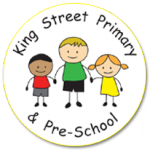 Miss Lloyd and Mrs Cummings would like the opportunity to welcome everyone back after the Christmas holidays! We hope you all had a good rest and are ready for what this term has in store! Below is a reminder about day to day school routines, expectations and our theme this term.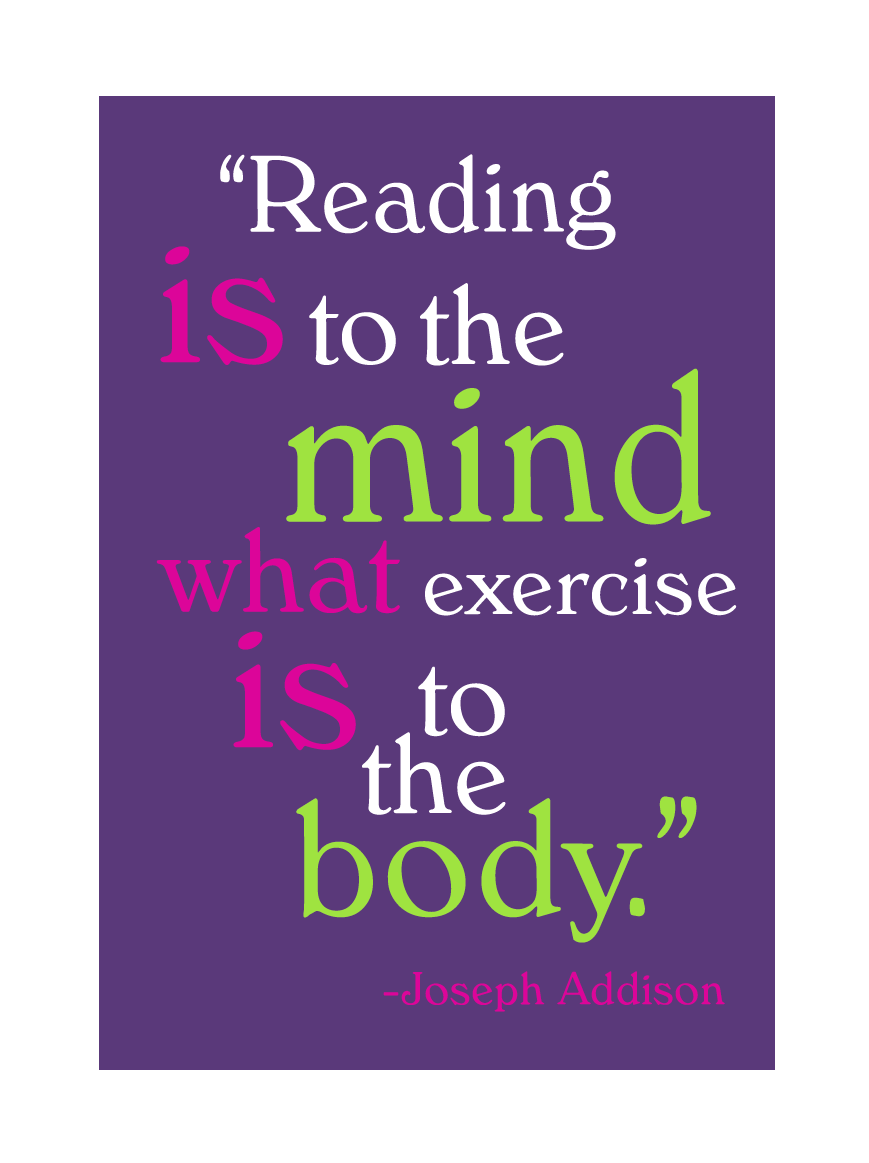 Our topic this term is ‘Gods and Monsters’. We will be exploring, drawing and writing about all kinds of mythical creatures and monsters, reading stories about the Ancient Greek and Egyptian Gods as well as exploring the legend behind Chinese New Year. Furthermore, we will kick off the new year by learning about ‘Earth and Space’ in Science and we hopefully have a trip in the pipeline! A more detailed curriculum map will be attached with this newsletter and will be available on our new school website shortly.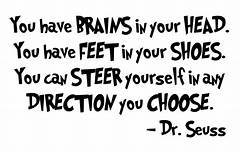 Thank you so far for your support this year. If you have any questions, please do not hesitate to come and speak to us.Miss Lloyd and Mrs Cummings